LIEU  DE LA MANIFESTATION :						 DATE : du       /     /            au      /     /NATURE DE LA MANIFESTATION :								AVEZ-VOUS DEJA BENEFICIE DE SUBVENTION DU FOPRODEX POUR LA REALSIATION DE CE TYPE DE  MANIFESTATION     					   OUI		                                  NON 	SI OUI INDIQUEZ LE NOMBRE DE PARTICIPATIONS :1/ BREVE DESCTRIPTION DU MARCHE  CIBLE ET DES ARGUMENTS JUSTIFIANT CE CHOIX :2/ DESCRIPTION  DE L’ACTION  PROMOTIONNELLE :3/ REUSLTATS  ATTENDUS  ET PREVISIONS EVOLUTION CHIFFRE D’AFFAIRES EXPORT EN % :Les informations demandées doivent obligatoirement être communiquéesDate 						Nom et prénom 							Signature et cachet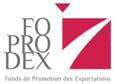 NOTE D’OPPORTUNITE REALISATION D’ACTION PROMOTIONNELLE A L’ETRANGER   (document confidentiel)Version 07/2016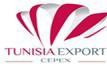 